Классный час  во 2 б  классе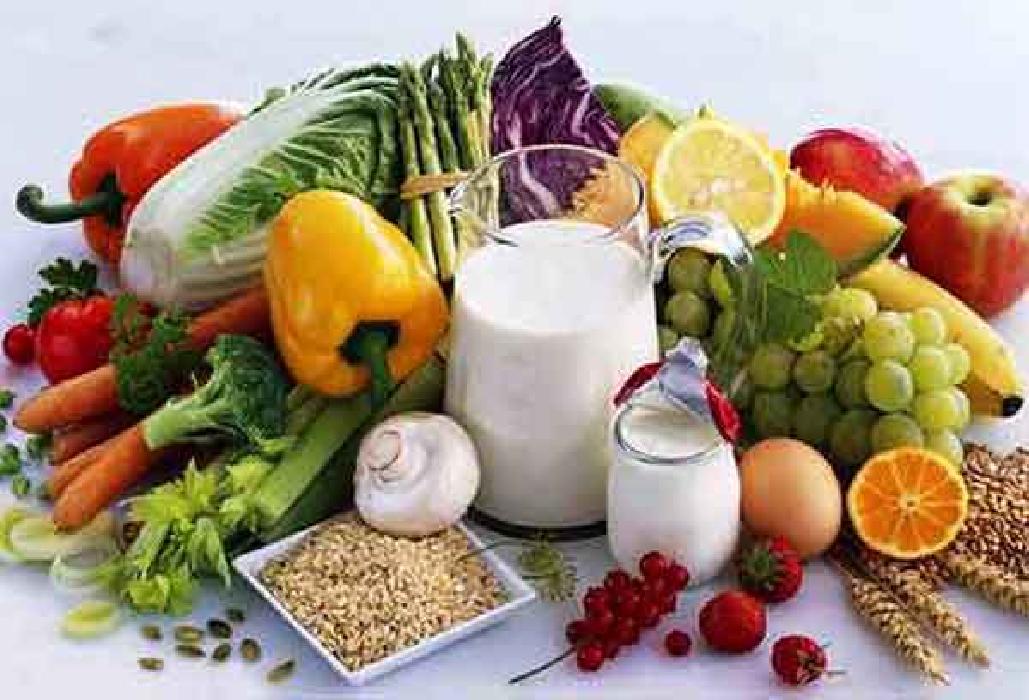                                              Выполнила:Абдулатипова П.Х.                                                    2018 годТема:    «Разговор о правильном питании.Вкусные и полезные        вкусности.»Цели: - довести до сознания учащихся, что правильно организованное рациональное питание,  хорошие пищевые продукты – залог здоровья, предупреждение многих недугов; - дать понятие о том, что существуют правила приема пищи, режим и культура питания; о пользе употребляемых нами продуктов.Оборудование: карта страны правильного питания, модель поезда, изображение городов, таблица «Белки, жиры, углеводы» в продуктах питания, карточки, корзины к игре «Фрукты и овощи», таблица «Стакан молока», индивидуальные карточки «Органы пищеварения», «Культура питания», «Режим питания»                                                  ХОД  классного часа1.Вступительное слово учителя-Здравствуйте!Сегодня у нас классный часНаша тема : «Здоровячок»Наш девиз: «Мы за здоровый образ жизни»    Я улыбнусь вам, а вы улыбнитесь друг другу и подумайте как хорошо, что мы сегодня все вместе. Мы спокойны, добры, приветливы, ласковы. Мы все здоровы. Глубоко вдохните и выдохните. Выдохните вчерашнюю обиду, злость, беспокойство. Забудьте о них. Вдохните в себя свежесть сегодняшнего дня, тепло солнечных лучей. Я желаю на уроке хорошего настроения и бережного отношения друг к другуЯ надеюсь, хорошее настроение сохранится у вас до конца занятия.Откройте ладошки новым занятиям и произнесите фразу: «Я хочу много знать!»В любом деле нужно соблюдать правила: Слушать и слышать учителя с первого раза!-Я желаю Вам, чтобы сегодняшнее занятие был для вас интересным, полезным, чтобы повторили и закрепили то, что уже знаете и постарались открыть новые тайны здоровья.Ведь ваше здоровье – самое ценное, что у вас есть. На всю жизнь человеку дается только один организм. Если вы небрежно обращаетесь с какими-то предметами, их можно заменить, но заменить свой организм вы не сможете. Многие болезни – всего лишь результат неправильного питания.(учитель читает рассказ)Как надо есть.	В столовой за одним  столиком, сидели мальчик и пожилой человек – ученый. Мальчик торопился на футбольный матч и поэтому ел очень быстро. Старичок укоризненно посмотрел на своего соседа.- Хотел бы я знать, что ты сейчас делаешь?- обратился он к мальчику.	Тот удивился.- Разве вы не видите? Я ем кашу.- Но ведь ты совсем ее не пережевываешь?Мальчику стало смешно.- А зачем я ее буду жевать – она и так жидкая.- Пусть жидкая. Жевать пищу надо не только для того, чтобы из твердой ее сделать жидкой. Всякая пища нуждается в обработке. Во рту у нас пища обрабатывается слюной, с которой смешивается во время жевания. Если пища, наскоро проглоченная и не обработанная слюной, попадает в желудок, а  потом в кишки, то пищеварительные соки, которые там выделяются, не смогут ее полностью переварить. Большая часть пищи выбрасывается тогда из  организма. Половина твоей каши сегодня  тоже пропала зря.	Мальчик смущенно молчал.- Запомни, что кусочек черного хлеба, хорошо прожеванный, может дать человеку больше  питания, чем целый обед, съеденный без толку.2.Сообщение темы и цели занятия.- Сегодня мы с вами совершим путешествие в Страну правильного питания, где все жители знают, что надо есть, чтобы стать сильным, здоровым и красивым. Они хотят нам  рассказать об этом. Вы любите путешествовать? На каком виде транспорта? ( на поезде)- Посмотрите, перед вами карта этой страны, в ней много необычных городов. Мы попадем с вами только в некоторые из них.(стихи)3.Работа над темой занятия.- Итак, все расселись по вагонам. Начинаем путешествие от первой отправкой точки – города  «Азбука правопитания».- Азбука, правила «правописания» - все это очень похоже на урок грамматики, правописания. Да, путь к науке  о питании начинается тоже с азов. Начнем и мы…	Вся жизнь человека связана с непрерывным обменом веществ, происходящем в организме. На него затрачивается большое количество энергии. Эта энергия, а также материалы для обновления и роста клеток и тканей обеспечиваются  пищей. Вот почему пища – основной источник жизни любого живого существа.-Сегодня мы с вами поговорим о самых полезных продуктах.-Ребята, а какие продукты можно считать полезными?Правильно, полезные продукты те, которые приносят пользу организму. Полезные продукты – залог здоровья.-А какие полезные продукты вы знаете?Питание человека должно быть основой его жизни. Поэтому питание должно быть:1. Полезным.   2. Правильным.    3. Вкусным.- Пища, которой мы питаемся содержит: Белки , жиры, углеводы, витамины и минералыЧто же такое разнообразная пища?Она также держится на трех китах, как считали в древности, держится  наша Земля. Эти киты – белки, жиры и углеводы. Кроме того, организм человека постоянно нуждается в минеральных солях, витаминах, воде.(дети читают)- Белки  нужны для построения мышц, обновления клеток и т.д. Самые богатые  источники белков – продукты животного происхождения. - Жиры  нужны для энергии. Они бывают  растительные и животные.- Углеводы  (сахар, крахмал) являются  третьим основным пищевым веществом. Много углеводов необходимо для людей умственного  труда, для тех, кто занимается спортом.4.- Теперь попадаем в «Город витаминов».- Что такое витамины? (вещества, необходимые для поддержания жизни). Слова «Vita» означает жизнь.- Какие вы знаете витамины?(дети читают стихи)( Витамин «А» помогает предупреждать инфекцию. Он содержится в молоке,  яичном желтке,  печени, рыбьем жире, салате, шпинате, моркови).(Витамин «В»  необходим для профилактики некоторых нервных заболеваний. Он содержится в молоке, свежих фруктах и овощах, злаках).(Витамин «С»  содержится в апельсинах, кабачках, томате, зеленом луке. Отсутствие его вызывает расшатывание зубов, ослабление костей).(Витамин «С» важен для правильного развития костей и зубов младенцев. Ведь крепкие зубы очень важны для общего здоровья организма)- С какими продуктами питания попадают в наш организм витамины? ( С овощами и фруктами).- Жители Страны правильного питания очень довольны тем, что вы даете правильные ответы на их вопросы.5.- Итак, отправляемся дальше, и наш поезд останавливается на станции в «Городе  овощей и фруктов». Жители этого города предлагают поиграть в игру «Фрукты  и овощи»./ У учителя на столе лежит множество карточек с изображением овощей и фруктов (можно картинки заменить названиями). На стулья ставятся 2 корзины. Определяются  2 команды по 3 человека. Каждая  команда должна наполнить корзины: одна – «овощами», другая – «Фруктами». Содержание корзин проверяется количественно/- Молодцы!- Какие из этих овощей	 и фруктов  выращивается в нашей местности,  а какие привозят из далеких стран?- Какие еще овощи и фрукты вы знаете.- Назовите ваши любимые овощи и фрукты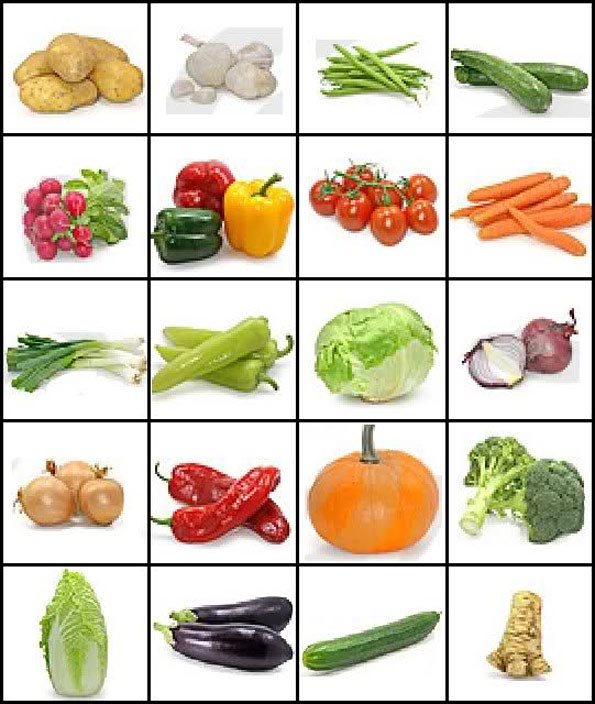 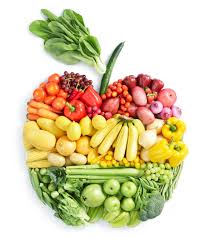 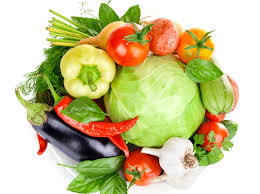 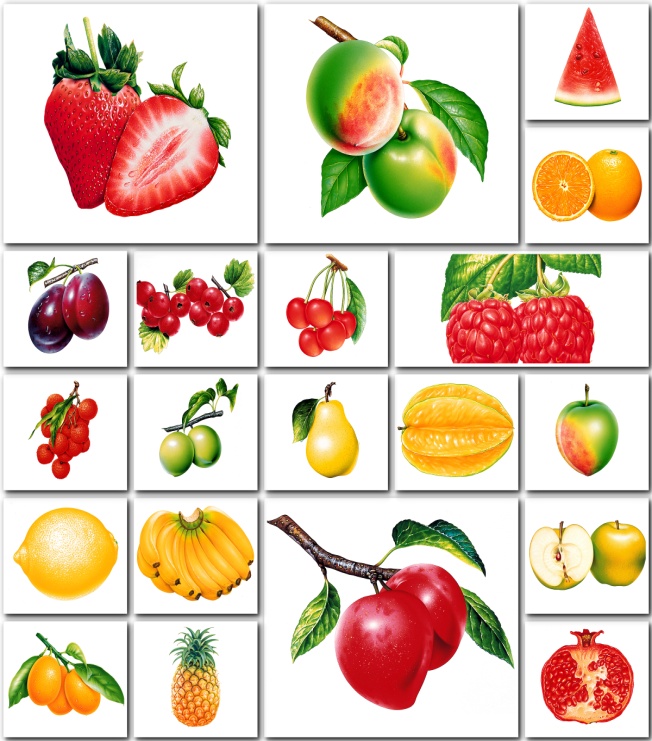 А еще жители этого города хотят,  чтобы вы навсегда запомнили правило:«Ребята! Не забывайте перед едой тщательно вымыть овощи и фрукты!»6.- В городе «Молочном»  мы задержимся ненадолго. Жители города, интересуются, что вы знаете о молоке?- Молоко – один из ценнейших продуктов. Кто не употребляет молоко, то лишает свой организм веществ, обязательных для  того, чтобы   сохранить здоровье, молодость и красоту. Эта чудесная способность поддерживать наш организм в «цветущем» состоянии свойственна молоку главным образом  потому, что оно содержит – полноценный белок, кальций, жиры, молочный сахар, витамина «А,Д» и группы «В».- Стакан молока в день (а лучше два) и ни капли меньше – вот что должно стать вашим правилом! Кроме того, включать в свой рацион кисломолочные продукты: кефир, ряженку, простоквашу, ацидофилин. Из молока готовят также творог  и сыры.С детства пью я молоко,В нём и сила, и тепло!Ведь оно волшебное,Доброе, полезное!С ним расту я по часамИ совет хороший дам-Вместо пепси, лимонадаМолоко пить чаще надо!Молоко всем помогает:Зубы, дёсны укрепляет!Чувствуешь себя легко,Если пьёшь ты молоко!7.Следующий   город ,где мы остановимся «Физкультурный» - А теперь наши вагончики переезжают на территорию города « Обработка пищи». Здесь мы узнаем, как мясо, каша, хлеб, овощи, молоко и сахар попадают в мозг, мышцы и другие органы. Оказывается, в органах пищеварения все эти продукты превращаются в питательные вещества, которые через кровь поступают ко всем органам нашего тела.Задание 1.- Ребята, у каждого из вас карточки, на которых написаны органы пищеварения. Пронумеруйте их в том порядке, в каком по ним проходит пища.- Обобщение учителя: «Обработка пищи начинается во рту. Здесь она пережевывается зубами, смачивается слюной перемешивается, и по широкой трубке – пищеводу поступает в желудок. В желудке пища находится 3-4 часа, мясная больше, а затем переходит в кишечник. Там она окончательно переваривается и через стенки кишечника и кровеносных сосудов поступает в кровь и разносится ею по всем  органам. Чтобы пища приносила больше пользы, чтобы не заболел желудок, нужно знать и соблюдать правила питания».8.- А теперь настала очередь посетить город «Культура питания», жители которого хотят вам поведать о жизненно необходимых правилах.Не разговаривайте и не читайте во время еды. Разговоры и чтение мешают хорошему пережевыванию пищи.При пережевывании пищи не раскрывайте широко рот, не чавкайте. Это неприятно для окружающих.Когда едите только вилкой, держите ее в правой руке. Если пользуетесь вилкой и ножом, держите вилку в левой руке, а нож – в правой.Соль берите специальной ложечкой.Следите за тем, чтобы остатки еды не падали на стол или пол.9.- Я вижу, что вы усвоили  правила питания. Ну, раз так, то нам остается завершить наше путешествие в последнем его пункте «Режим питания».	Почему необходимо есть в определенное время? Здоровый организм работает как физиологические часы. В привычное время полость желудка выделяется так называемый «запальный» сок, который встречается с пищей и переваривает ее. Теперь представьте себе, что человек поел не вовремя. В этом случае «запальный» сок не встретился с пищей и в течении определенного времени  находится в пустом желудке, раздражая слизистую оболочку его стенки. И чувство аппетита, здорового желания есть пропадает, на смену им приходят ощущения спазмов и болей в желудке. Нарушение режима питания приводит к ломке основных физиологических ритмов жизни человека. ( Кто переедает, тот жизнь свою сам себе сокращает.)Объясните значение этой пословицы.- Вы правы. Переедание очень вредно вашему организму. Посмотрите, что происходит с нашим желудком, когда мы буквально набиваем его пищей.(Учитель демонстрирует воздушный резиновый шарик, заполненный водой, проходит мимо каждой группы и даёт возможность ощутить его тяжесть.)- Как и воздушный шарик, наш желудок, переполненный едой, начинает «страдать», потому что он не может справиться  с таким большим количеством  пищи. Предложите способ, при котором человек съест то же самое количество полезной пищи, но при этом не заставит «страдать» свой желудок.- Человек, который хочет прожить долго, оставаться при этом здоровым и полным сил, должен в течение дня есть понемногу, но часто. -Есть надо регулярно в одно и тоже время. В перерывах не перекусывать.-Есть надо медленно, тщательно пережевывая пищу. В этом случае вы съедите меньше и желудок легче переработает еду.-Еда должна быть разнообразной и вкусной.-Не есть перед сном.-Ребенок должен питаться не менее 4 раз в день-Сладкие газированные напитки, сухарики, чипсы не полезны и даже вредны.“От правильного питания человека зависят его нормальный рост, развитие и здоровье. Организм лучше сопротивляется различным болезням, в том числе инфекционным, если правильно питаться. Пища должна дать организму всё необходимое для происходящего в нём усиленного роста и развития. Необходимо, чтобы она содержала в себе все те вещества, из которых состоит человеческий организм: белки, жиры, углеводы, витамины, минеральные вещества и воду”.- По мнению ученых, наиболее точным показателем правильного режима питания может служить масса тела. Если в течении продолжительного времени она не изменяется, то существует равновесие между расходом энергии и ее доставкой. Если человек худеет, то  питание является недостаточным,  а если полнеет, то – избыточным. Самый лучший режим питания – четырех или пятиразовый с приемом пищи через каждые 3-4 часа  (и перерывом на ночь). Вот примерное меню на один день.Завтрак – между  7- 9 часами, должен составлять 1/5  всего дневного количества пищи.Второй завтрак – в 11 часов, очень легкий - молоко, сок или бутерброд.Обед – между 13 и 14 часами, должен составлять почти половину всего дневного количества пищи. Лучше всего, чтобы он состоял из первого, второго и третьего блюд.Полдник – в 17 часов, легкий – сок, фрукты.Ужин – в 19 часов, составляет 1/5 всего дневного количества пищи.10.Следующий город «Конкурсы»1. Пословицы о здоровьеНужно собирать пословицыВ здоровом теле (здоровый дух)Голову держи в холоде (а ноги в тепле)Здоровье - дороже (золота, богатства)Кто спортом занимается, тот  (силы набирается)Пешком ходить – долго (жить)Со спортом не дружишь – не раз о том  (потужишь)Начинай новую жизнь не с понедельника, а с утренней (зарядки)Солнце, воздух и вода – (наши верные друзья).2. Конкурс «Анаграммы»-Чтобы быть здоровым, нам нужно не только правильно питаться.А вот что нам нужно, мы прочтем, собрав слова.  Кто быстрее? ЗКУЛЬФИТРАУ – физкультура ДКАЗАРЯ – зарядка ЛКАЗАКА – закалкаЕНГИАГИ – гигиена ЖРИЕМ  ЯДН-режим дняООЕХРШЕ   АСРНТОНЕИЕ -хорошее настроение- Путешествие подошло к концу. Остается надеяться, что мы не зря путешествовали, что каждый из вас  много узнал интересного, что все вы будете стремиться стать здоровыми,  сильными и красивыми, как жители прекрасной страны правильного питания.11.РефлексияУмницы! Молодцы! Все справились с заданиями. А теперь послушаем, что же способствует здоровому образу жизни.- Знаем, что такое правильное питание? Полезные продукты? Правила питания? Какое задание на уроке было самым интересным? Какое – самым трудным?Учитель: Здоровье – бесценное достояние человека.  
При встречах и расставаниях с близкими людьми мы желаем им доброго здоровья, так как это- основное условие и залог полноценной и счастливой жизни. Каждый с юных лет должен заботиться о своем здоровье, о том, как не навредить своему организму.Мудрый человек предотвращает болезни, а не лечит их. (Древнее китайское изречение).-Покажите, с каким настроением вы закончили занятие! Желаю вам крепкого здоровья, отличных оценок, счастья, бодрости и хорошего настроения. Будьте здоровы12. Итог занятия.- Какие вы знаете правила питания?- Какова польза овощей и фруктов в питании?- Почему важен режим питания?Спасибо всем за работу. Я думаю, что с сегодняшнего дня мы будем знать о том, что кушать нужно не только то, что нам хочется и вкусное, но и то, что полезно нашему организму!Мы рождены, чтоб жить на свете долго;Грустить и петь, смеяться и любить.Но чтобы стали все мечты возможны,Должны мы все здоровье сохранить.И в заключении хочу рассказать вам такую притчу: «Жил мудрец, который знал все. Один человек захотел доказать, что мудрец знает не все. Зажав в ладонях бабочку, он спросил: «Скажи, мудрец, какая бабочка у меня в руках: мертвая или живая?! А сам думает: «Скажет живая – я ее умертвлю, скажет мертвая – выпущу». Мудрец, подумав, ответил: «Все в твоих руках».Уважаемые ребята, помните, что ваше здоровье в Ваших руках!       ЖЕЛУДОК     ПИЩЕВОД     КИШЕЧНИК    ПОЛОСТЬ РТА